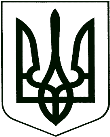 	У К Р А Ї Н А		проєктКОРЮКІВСЬКА МІСЬКА РАДАЧЕРНІГІВСЬКА ОБЛАСТЬР І Ш Е Н Н Я(сорок перша сесія сьомого скликання)06 жовтня 2020 року                         м. Корюківка                             № __ - 41/VІIПро затвердження проєкту землеустрою	Розглянувши клопотання ДП «Чернігівський науково-дослідний та проектний інститут землеустрою» та проект землеустрою щодо відведення земельної ділянки, враховуючи рекомендації постійної комісії міської ради з питань житлово-комунального господарства, регулювання земельних відносин, будівництва та охорони навколишнього природного середовища, керуючись Земельним кодексом України, Законом України «Про землеустрій», Законом України «Про Державний земельний кадастр», статтею 26 Закону України «Про місцеве самоврядування в Україні»,міська рада вирішила: 1. Затвердити проєкт землеустрою щодо відведення земельної ділянки сільськогосподарського призначення комунальної власності, яку планується за результатами земельних торгів передати в оренду для ведення товарного сільськогосподарського виробництва за рахунок земель сільськогосподарського призначення на території Корюківської міської ради (за межами населеного пункту) Корюківського району, Чернігівської області площею 38,0815 га (кадастровий номер 7422482000:06:001:0144), яка була утворена в результаті поділу земельної ділянки 7422482000:06:001:0076 (площею 39,7747 га) на дві земельні ділянки: площею 38,0815 га, кадастровий номер 7422482000:06:001:0144;площею 1,6932 га, кадастровий номер 7422482000:06:001:0143.1.1. Виконавчому апарату Корюківської міської ради зареєструвати право комунальної власності на новоутворені земельні ділянки.2. Контроль за виконанням даного рішення покласти на постійну комісію міської ради з питань житлово-комунального господарства, регулювання земельних відносин, будівництва та охорони навколишнього природного середовища.Міський голова 								Р.АХМЕДОВПОГОДЖЕНО:Провідний спеціаліст відділу земельних ресурсів та комунального майна міської ради                              О. ХОМЕНКОНачальник юридичного відділу – державний реєстратор міської ради                                                І. ВАЩЕНКО                   